VIRTUAL SPORTS DAY RULES AND SCORING SYSTEMBURPEES – Mr Keast Safety: Use either a gym/yoga mat, rug or any surface which is soft. Wear sports clothingRules: The aim is to complete as many burpees as you can in 1 minute. The children will have three attempts. A second person is required to manage the clock and count the reps. The burpee activity will improve agility and stamina. Coaching Points: Below are some hints on how to complete a BurpeeBegin in a standing positionKick your feet back so that are in a push up positionLower your chest to do a push up Kick your feet back to the original positionRepeat Equipment:  Gym/Yoga mat or something soft – Stopwatch, pen or pencil and score sheet
Differentiation: Below is the adaptions/modifications for the different ages:EYFS - Start stood up, quickly drop to hands and knees in plank position and jump up.KS1 - Start stood up, quickly drop to hands and knees holding plank position before jumping up and reaching for the sky. KS2 - Start stood up and quickly drop to hands and knees holding plank position before doing a press up and finishing with a tuck jump.Scoring system: Below is the scoring system for the Burpees1 to 4 reps is 1 point5 to 8 reps in 2 points 9 to 12 reps is 3 points 13 to 16 reps is 4 pointsMore than 16 is 5 pointsREFLECTIVE TASK – What does Agility and stamina mean? ? If I had to complete the activity again what would I do differently?STEP UPS – Mr EllisSafety: Wear sturdy footwear that fits, watch out for tripping up on the step as you step up and Look where you are stepping down to each timeRules: You must step up with one foot, follow with the second foot so that both feet are up on the step, then step back down with one foot and then the other so that you are standing on the floor again. Both feet must go up and then down to count as one step. You must step one foot after the other. No jumping with both feet.Coaching Points: Below are some hints on how to complete the perfect step up:Stand in front of step with your feet shoulder width apartArm down by your sidesStep up with one leg with control Pause momentarily with both feet on step Step down with your opposite foot and then follow with the otherKeep head still for balanceEquipment: A step of any kind. This could be a free-standing step, a bench, a sturdy box or one of your stairs! Pen and pencil and score sheet Differentiation: EYFS – An adult should count the steps. The step should be quite low (a maximum of 10 cm if possible). If using the stairs or a taller step, adjust the scoring for this age group to: 
1 point – 5 steps
2 points – 10 steps
3 points – 15 steps
4 points – 20 steps
5 points – 30 or more stepsKS1 – An adult should count the steps. The step should be up to 15cm maximum if possible.KS2 – Pupils will be in pairs and count each other’s steps. Use a taller bench where possible to add a height challenge. 30cm height.Scoring System: Based on 1 minute of Activity 0 points – no steps completed1 point – 10 steps completed2 points – 20 steps completed3 points – 30 steps completed4 points – 50 steps completed5 points – 70 or more steps completedREFLECTIVE TASK – What part of the foot was contacting the step each time? If I had to complete the activity again what would I do differently? What Muscle were been using when completing the activity? SPRINTS – Mr GillardSafety: Use a surface which is dry, flat and does not have any potholes. Wear trainers or running spikes and sports clothing Rules: You will need someone to time the sprint. The distance will be marked with the use of cones and the measuring device that you use. When the timer shouts “Go” you will need to run as fast as you can to end of the track. You will have three attempts. Please swings your arms, head slightly learning forwards and take short strides when you are sprinting. Coaching Points: Below are some hints on how to sprint:Swing arms forwards and backwardsKeep head stillSlightly lean forwardsRun on the ball of footDrive knees so they are in line with hipsTake long stridesEquipment:  Cones to mark out the distance a stopwatch (smart device) and a measuring tool to mark out the different distances. Pen or pencil and score sheet Differentiation: Below is the distance (Meters) that each group of children will run:EYFS -30 metersKS1 – 40 metersKey Stage 2 – 80 MetersScoring System: Below is the scoring system which is calculated based on the time:Under 15 seconds: 5 pointsUnder 20 seconds: 4 pointsUnder 25 seconds: 3 pointsUnder 30 seconds: 2 pointsUnder 35 seconds: 1 pointREFLECTIVE TASK – What do I need to do with my arms when sprinting? What part of the foot should I run on?  Who is the fastest sprinter in the world? What would I do differently next time?LONG JUMP – Miss Sloman Safety: Use a surface which is dry, flat and does not have any potholes or foreign bodies anywhere. Wear sports clothing and have suitable footwear such as trainers or AstroTurf. Rules: You will need someone to help you score the distance the distance that you jump and the aim is to jump as far as you can ensure that your weight is going forwards. The score is taken where the child lands and not where they finish. The child will take a run up, take off near the rope and land in a zone. The score is given depending on the zone that they land in. The children MUST jump behind the rope otherwise it is a foul. The scorer will need to stand by the rope (Take off zone) checking to make sure the child has taken off behind the rope. Children can have three attempts. Children need to be taught the run up, take off and landing phases. Coaching Points: Below are some hints on how to complete the Long Jump:Head leans forwardsSwing arms forwards for momentum Bend kneesSpring off the balls of footBody weight must be forwardsEquipment: Cones/markers and rope. Pen and pencil and sore sheet Differentiation: Below is the adaptions/modifications for the different agesEYFS: jump from standing start with two feet and land with two feet 
KS1 - short run up (1 metre) taking off of one foot landing with two feet
KS2 – Long run up (2-5metres) with cone marker spread further apartScoring System – Whichever zone the children land in is the score they are given – See below:Zone 1 – 1 Point      Zone 2 – 2 Points     Zone 3 – 3 Points      Zone 4 – 4 Points       Zone 5 – 5 Points REFLECTIVE TASK – Which Male GB Athlete won Gold in Long Jump at the 2012 Olympics? What body parts did you use when you were jumping? What are the three parts to the long jump? What did I do well and what would I do differently next time?ELBOW PLANK – Mr TromanSafety: Use either a gym/yoga mat, rug or any surface which is soft. Wear sports clothingRules: The Elbow plank focuses on core muscle strength and stability and engages lots of muscles around the core area whilst completing the exercise. You will need a partner or family member to operate the stopwatch. The aim is to hold for as long as you can. Once your abs/tummy touches the floor the stopwatch will need to stop. You will have three attempts at this exerciseCoaching Points: Below are some hints on how to complete the perfect Elbow Plank:Start face down on the floor resting your forearms and kneesPush off the floor, raising up off your toes and resting on your elbowsSqueeze your abs to keep yourself up and prevent your bottom from sticking upKeep your back flat and do not let it dropHold for as long as you can – The longer you can hold the bigger the scoreEquipment: Gym/Yoga Mat, stopwatch, pen or pencil and score chartDifferentiation: Below are examples of how to make the exercise less challenging or more challenging– You choose which version of the activity you would like to do!Less Challenging– Complete the exercise on your knees whilst still resting on your elbowsMore challenging – instead of resting on your elbows you will rest on the palm of your hands. Try to touch the opposite shoulder whilst maintaining stability. Avoid as much torso moment as possible. Scoring System: Below is the scoring system for the elbow plankHold for up to 10 seconds is 1 pointHold for up to 20 seconds is 2 points Hold for up to 30 seconds is 3 pointsHold for up to 40 seconds is 40 points Hold for more than 40 seconds is 5 points REFLECTIVE TASK – What happened to your abs when you were holding the plank – Explain?What were the coaching points for the perfect elbow plank? How many seconds did I hold my plank for (All three attempts)MOUNTAIN CLIMBERS – Miss CoxSafety: Use either a gym/yoga mat, rug or any surface which is soft. Wear sports clothing. Make sure that your arms and hands are positioned straight down from your shoulders. Make sure that the back is straight and not curved to prevent injuries. Rules: The mountain climber is a dynamic exercise that increases core strength and stability through repeated lower body motion while the upper body works to stabilise the rest of the body. The movement may also be used for improving cardiovascular endurance. You will need someone to count your reps and watch the time. The activity is for 1 minute and children can have three attempts. The more reps you complete the higher the score. Coaching Points: Below are some hints on how to complete the perfect climb:Start by placing yourself in a plank position making sure to distribute your weight evenly between your hands and toesCheck your position – Your hands should be shoulder width apart, back flat, abs nice and tight and head in linePull your right knee into your chest as far as you can Switch legs, pulling one knee out and pulling the other one inKeep your hips down, run your knees in and out as far and as fast as you can. Alternative breathing in and out with each leg changeEquipment: Yoga/Gym Mat and stopwatch, pen and pencil and the score sheetDifferentiation: Below are examples of how to make the exercise less challenging or more challenging– You choose which version of the activity you would like to do!Less Challenging – Pull one knee slowly towards your chest and then repeat – Complete at a walking pace More Challenging – Increase the leg speed and you can jump forwards and backwards with your legsScoring System: Below is the scoring system for the Mountain Climbers10 Reps is 1 point 20 Reps is 2 points30 Reps is 3 points40 Reps is 4 points More than 40 reps is 5 pointsREFLECTIVE TASK – Which muscles was I using in my legs when attempting the Mountain Climb?What did I find hard doing the activity? What would I do differently next time?HOPPING – Mr AshworthSafety: Use a surface which is dry, flat and does not have any potholes or foreign bodies. Wear trainers and sports clothingRules: The aim is to hop as many times as you can for 30 seconds and the more hops you complete the more points you earn. You will need to create a box and you must hop within the box. Any hops outside the box and if the cones are touched by the foot will not be counted. You will need someone to count your hops and watch the time. You will have three attempts. Coaching Points: Below are some hints on our how to complete the perfect hop:Take off and land on the same foot by pushing of the ball of the foot The support leg swings in line with the hoping legHead and trunk should be stable and head facing forwardsSwing arms upwards when trying to hoop to get high as possibleLand on the ball of the foot and support leg needs to bendEquipment: Cones/Markets or tape to make a square, Pen/pencil and the score sheetDifferentiation: Below are the challenges for the different aged children:EYFS – Alternate legs and have a large square KS1 – Strong leg hop and have a large squareKS2 – Weak leg hop and have a small square – Plus add in cones which children cannot touchScoring System: Below is the scoring system for the HoppingParticipating is 1 point15 hops – 2 points20 hops – 3 points30 hops – 4 pointsAny more than 30 is 5 pointsREFLECTIVE TASK – Why would hopping be beneficial in sport? What did I do well?What would I do differently next time? How many hops did you complete in your 3 attempts?JUMPING JACKS – Mr HooperSafety: Use a surface which is dry, flat and does not have any potholes or foreign bodies. Wear trainers and sports clothingRules: The aim is to complete as many jumping jacks as you can within 1 minute. The activity focuses on the quadriceps primarily but also effects the glutes, calves, and hamstrings. Its also a great activity for our cardiovascular system as it raises our heart rate. If a child finds the jumping jack difficult refer to a star jump. You will need a second person to count your reps and manage the time. You will have three attempts. Coaching Points: Below are some hints on how to complete the perfect jumping jack:Starting Position – Stand straight with your feet together, arms fully extended by your sidesSlightly bend your knees and push through the balls of your feet and then straighten and push your knees to jump up by spreading your legs and hips wide apartWhile performing this raise your hands up and out smoothly until your hands meet above your head Final Position – While returning to the ground, bring your feet together and your hands again to your sides. Equipment: Stopwatch, pen/pencil, and the score sheetDifferentiation: Below are the variations to make it less and more challengingLess challenging - if unable to do jumping jacks or star jumps attempt arms and legs separately. I.e. arms above head without legs moving or legs in and out without arms moving.More challenging – Increase the speed and make sure fingertips touch the floor and spring upwards. You choose which version of the activity you would like to do!Scoring System: Below is the scoring system for the Jumping Jacks – EYFS and KS1 will need to add 10 to your total score20 Jumps – 1 point 30 Jumps – 2 points40 Jumps – 3 points50 jumps – 4 pointsAnymore than 50 is 5 pointsREFLECTIVE TASK – What happened to my heart whilst I was completing this exercise? How many Jumping jacks did I complete? What would I do differently next time? PUSH UPS – Mr Murrin Safety: Use either a gym/yoga mat, rug or any surface which is soft. Wear sports clothingRules: The push up focuses on upper body strength, stability, and core strength. The muscles you will mostly be using are your triceps, pectorals, deltoids, and your core. You will need a second person to count your reps and manage the time. The aim is to complete as many push ups within 1 minute. You will have three attemptsCoaching Points: Below are some hints on how to complete the perfect Push up:Get on the floor on all fours, positioning your hands slightly wider than your shoulderExtend your legs back so that they you are balanced on your hands and toesKeep your body straight and do not arch your back Position your feet close together to help balance and remain stableSqueeze your core tightBend your elbows and lower yourself to the floor trying to create a 90-degree anglePush back up through your hands and make sure you do not lock your elbows.Repeat as many times as you can. Equipment: Gym/Yoga Mat, stopwatch, pen or pencil and score chartDifferentiation: Below are examples of how to make the exercise less challenging or more challenging– You choose which version of the activity you would like to do!Less Challenging – Perform the activity on your knees but use the coaching points aboveMore Challenging - To make it more challenging you can elevate your legs resulting in more pressure going through just your upper body. You can also perform the exercise by having your hands closer together or clapping your hands between each rep. Scoring System: Below is the scoring system for the Push ups (1 minute) 10 Push ups – 1 point20 Push ups – 2 points30 Push ups – 3 points40 Push ups – 4 pointsAnymore than 40 is 5 pointsREFLECTIVE TASK – Which parts of my body were working when completing a push up? – Explain What were the coaching points to complete the perfect Push up?WALL TOUCHES/REBOUNDS – Mr BryanSafety: Use a flat surface for the ball to rebound and make sure there are no trip hazards around. Please wear sports clothing and suitable footwearRules: The aim is to complete as many pushes or catches as you can in 1 minute. You will have three attempts on the activity. This activity is focusing on hand eye coordination and reaction time and those skills can be transferred into Tennis, Cricket, Rounders and many more sportsTo start with you will need to find a wall or a surface where the ball will rebound off. You will need a second person to count the catches/pushes and a manage the stopwatch. Coaching Points: Below are some hints on how to complete the perfect push or catch:Start will ball in hand and pass/push off the ballCreate a target with your hands, ensure that knees are bent, weight on the balls of your feet and head slightly leaning forwardsHands need to move relaxed and slowly towards the ball (Do not snatch at the ball)Catching – Try to cushion the ball in your hands Pushing – Make a solid contact with the ball and make sure it travels towards the wallEquipment: Tennis Ball and a larger ball (Football, Dodgeball, softball), Cones/markers, stopwatch, pen or pencil and score chart. Differentiation: Below are challenges for the different aged children:EYFS – Take 8 steps away from the wall and choose a ball of your choice to make a catch or push. Try to complete as many as you can – Can get closer to the ball and change ball if its challenging. KS1 – Take 6 steps away from the wall and catches will be completed with a ball of the child’s choice. If a child finds it a challenge refer to pushes rather than catching. KS2 – Take 6 steps away from the wall and will catch a tennis ball. If a child finds it a challenge use a larger ball that travel through the air slower. PYRAMID CHALLENGE – Have 3 points which are 6, 8 and 10 steps away. Start on Step 6 once a catch has been completed move to Step 8 and then to 10. Repeat from step 10 to step 6. Focusing on changing the distance which will increase/reduce reaction time. Scoring System: Below is the scoring system for the Wall Touches/rebounds (1 minute)5 catches/pushes – 1 point 10 catches/pushes – 2 points15 catches/pushes – 3 points20 catches/pushes – 4 pointsAny more than 20 is 5 points REFLECTIVE TASK – What was I successful at and what was more of a challenge – ExplainGive three scenarios in any sport where you would need to react to catch or push a ball? What are the coaching points for completing a catch or push? STANDING LONG JUMP – Miss NicholsSafety: Use a surface which is dry, flat and does not have any potholes or foreign bodies. Wear trainers and sports clothing.Rules: The aim is to jump as far as possible. Start behind the “Jump” line and jump forwards. You will have three attempts on this activity. The score is taken by the closest part of the body towards the jump line. Whichever zone you land is your score. The Standing long jump focuses on co-ordination and leg power through the quadriceps and calves. Coaching Points: Below are some hints on how to complete the perfect Standing long jump:Keep your head upSwing your armsBend knees when landing Start on and finish on the ball of the foot Jump with two feet (Do not leap)Equipment: Rope for the start line, cones to mark the zones, pen or pencil and score chartDifferentiation: Below are challenges for the different aged children:EYFS – The zones will need to be a step/foot size apart KS1 – The zones will need to be a step/foot size apartKS2 – The Zones will need to be two steps apart plus you can include a hurdle for the children to jump over on the “Jump line”Scoring System: Below is the scoring system for the Standing Long Jump:Zone 1 – 1 pointZone 2 – 2 pointsZone 3 – 3 pointsZone 4 – 4 pointsZone 5 or further – 5 pointsREFLECTIVE TASK – If I watched Long jump on TV what would they land in? How did I use my body to jump forwards? What are the coaching points for Standing long jump? TOE TOUCHES/TAPS ON A BALL – Mr EvansSafety: Dry flat surface, attempt in an open space to avoid falling/banging against anything. Sports footwear and clothing must be worn Rules: The aim is to try and touch the ball with your toes as many times as you can in 30 seconds. Each child will have three attempts. The more touches completed the higher the score. Children must place toe/foot on top on the ball each time.  You will need a second person to count the touches and a manage the stopwatch. The activity will improve technique, control, improve touch and overall feel for the ball.Coaching Points: Below are some hints on how to complete the perfect Toe touch on a ball:Keep head stillBe on the balls of your feetSoft touches on the ballKeep upper body balancedEquipment: Football, Tennis ball or any sized ball, Stopwatch, pen or pencil and score sheet Differentiation: Below are challenges for the different aged children:EYFS – Children can use a tennis ball or a ball smaller than a football or complete shadow taps (Completing the technique but not touching a ballKS1 - Children can use a tennis ball or a ball smaller than a footballKS2 – Children must alternate between each foot for each rep and can try to use the hopping technique as demonstrated in the video with Mr EvansScoring System: Below is the scoring system for the Toe Touches/Taps:1 point for taking part 2 points for 10 touches3 points for 20 touches4 points for 30 touches5 point for any more than 30 touchesREFLECTIVE TASK – What part of the foot was touching the balls?  Why would this activity be beneficially in Football? – What would I do better next time?POINTS OF BALANCE – Miss BenedettoSafety: Use a surface which is dry, flat and does not have any potholes or foreign bodies. Wear trainers and sports clothing. Head and neck should not touch the floorRules: The aim is to balance on different parts of the body that are in contact with the floor and to hold them for as long as possible. The longer each balance is held the higher the score. Children will have three attempts. You will need a second person to manage the stopwatch. The activity will improve core stability and posture. Children can either complete a 1,2, 3, 4- or 5-point balance. Coaching Points: Below are some hints on how to complete the perfect BalanceControl Centre of Gravity by spreading body weight evenly and through the centre of your bodyAvoid head movement (Head heaviest part of our body)Equipment: Stopwatch, pen or pencil and score sheet Differentiation: Below are challenges for the different aged children:EYFS – To complete a 1 point or 2-point balanceKS1 – To complete either a 2 point or 3-point balance (Avoid standing on both feet)KS2 – To complete a balance which has more than 3 points of contactCHILDREN CHOOSE THEIR CHALLENGE (How many points of contact)Scoring System: Below is the scoring system for the Points of Balance exercise based on how long the child can hold their balance:1 point for up to 10 seconds2 points for up to 20 seconds3 points for up to 30 seconds4 points for up to 35 seconds5 points for any more than 30 seconds. REFLECTIVE TASK – How did I make sure that I remained balanced? What did you do well and what could be improved? What are the key coaching points to remain balanced?SPEED BOUNCE – Miss SlomanSafety: Use a surface which is dry, flat and does not have any potholes or foreign bodies. Wear trainers and sports clothing.Rules: The aim is to jump/bounce from side to side over an wedge in the middle as many times as you can. EYFS and KS1 will have 20 seconds to do as many as they can and KS2 will have 30 seconds. Each child can have three attempts. The jump must be two footed and children must take off and land with two feet. It does not matter if a child makes contact the wedge in the middle. The speed bounce activity focusing on agility and changing direction quickly, challenges children to control their speed and stamina and builds strength and in legs and ankles. You will need a second person to manage the watch and count the bounces. Children score a point every time they go back to the starting position. Coaching Points: Below are some hints on how to complete the perfect Speed BounceBoth Feet must touch each side of the floor for each bounce to countIf the Wedge is touched but both feet still cross to the other side, then the bounce is countedDo not go top fast too soon!Try to keep head upright and still Swinging arm sides to gain momentumStart and complete jump on ball of feetEquipment: Open space, clock or watch, object as a wedge (Sock, shoe or cone) pen or pencil and score sheet. Differentiation: Below are challenges for the different aged children:EYFS – 15 seconds if the activity is too long and child can step over to gain pointsKS1 – 20 seconds and child can bounce over one wedgeKS2 – 30 seconds and child can bounce over two wedgesScoring System: Below is the scoring system for Speed BounceEYFS       1-5 Jumps – 1 point        5-10 Jumps – 2 points      10 or more is 5 points KS1         5-10 Jumps – 1 point      10-15 Jumps – 2 points     15 or more is 5 points KS2         15-20 jumps – 1 point     20-25 Jumps – 2 points     25 or more is 5 points REFLECTIVE TASK – Can you think of a sporting scenario where you would need to change direction quickly? Name 3 scenarios. What parts of my body did I use to help jump? What did you do well and what could be improved?THROWING AN OBJECT INTO A TARGET – Mr MugfordSafety: Avoid throwing any hard objects and have safety line to throw from. Use a surface which is dry, flat and does not have any potholes or foreign bodies. Wear trainers and sports clothing.Rules: The aim is to get as many objects into the washing basket/hoop as possible in 60 seconds. If you run out of objects you will need to pause the time and collect all objects and start again. You will need a second person to manage the watch and count the objects that have been successful. If an object hangs off the basket that will still count. The activity focuses on accuracy and co-ordination. 1 point scored for every object thrown into the basketCoaching Points: Below are some hints on how to be successful in throwing an object into a target:Use the non-throwing arm as a guide to the targetKeep head still when throwingStand sidewaysTrajectory of the object should be high and then drop down Equipment: Washing basket or make an area of a similar size Balls/socks/ bean bags, tennis balls (as many as you can find), Stopwatch, pen or pencil and score sheet. Differentiation: Below are challenges for the different aged children:EYFS – 4ft away from the targetKS1 – 6ft away from the target KS2 – 8 to 10ft away from the targetScoring System: Below is the scoring system for Throwing and object into a target:1 to 5 objects in target – 1 point6 to 10 objects in target – 2 points 11 to 15 objects in target – 3 points 16-20 objects in target – 4 pointsMore than 20 objects in target – 5 pointsREFLECTIVE TASK – What sports/activities could throw an object/ball into a target – Give 3 examplesHow did the object travel to the basket? Did it go high and then drop or did it go flat? What did you do well and what could be improved? 5M SHUTTLE RUN – Mr VileSafety: Use a surface which is dry, flat and does not have any potholes or foreign bodies. Wear trainers and sports clothingRules: The aim is to complete as many shuttle runs in 30 seconds as possible. Set out 2 cones 5 metres apart either horizontally or vertically. Children must touch the cone for it to count as a point. You will need a second person to manage the watch and count how many shuttles you have completed. Each child will have three attempts. The activity focuses on leg power, speed (Acceleration) and agility.  Each cone that is touched counts as a point. Coaching Points: Below are some hints on how to complete the perfect shuttle:Plant and pivot your foot as you come to each coneAs you approach the line drop your hips and touch cone with your handsSpring off from the ball of your foot and take short quick steps. StridesLean forwards when running Equipment: 4 cones or markers (socks or any household item), stopwatch, pen or pencil and score sheetDifferentiation: Below are challenges for the different aged children:EYFS – Reduce the space between the cones if child if finding the activity hard KS1 – Add in three cones in between the two markers and children can run in and out (Slalom)KS2 – Second person can shout turn and the child will need to change direction – Increase time to 45 seconds. Scoring System: Below is the scoring system for the 5M Shuttle run:1 point for taking part 2 points for scoring 4-8 shuttles3 points for 9-13 shuttles4 points for scoring 14-18 5 points for scoring more than 18 REFLECTIVE TASK – Did I change direction at any points – Explain how? Did I build speed (Accelerate) – How did I achieve this?Can you work out how many metres you ran in total during the 30, 40 or 45 seconds?What would you do differently next time?QUESTIONS RELATED TO SPORTS DAYWARM UP Why do we need to warm up prior to starting our Sports? ………………………………………………………………………………………………………………………………………………………………………………………………………………………………………………………………………………………………………………………………………………………………………………………………………………………………………………………………………Can you name any muscles that you have stretched during the Warm up? ………………………………………………………………………………………………………………………………………………………………………………………………………………………………………………………………………………………………………………………………………………………………………………………………………………………………………………………………………HOW DO YOU FEEL?How are you feeling before starting the Virtual Sports day? Refer to emotions ……………………………………………………………………………………………………………………………………………………………………………………………………………………………………………………………………………………………………………………………………………………………………………………………………………………………………………………………………..MOOD CHART – Circle which Emoji you feel like?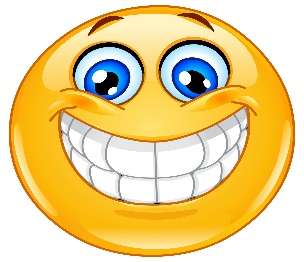 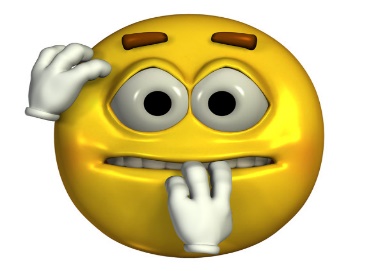 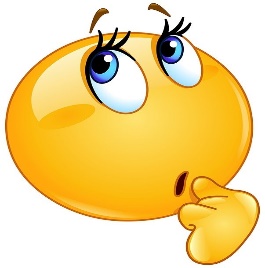 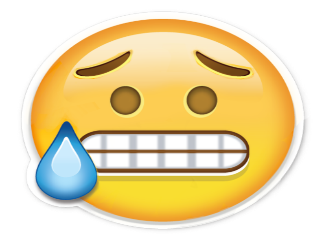 SPORTING VALUESWhat do each of these values mean?EXCELLENCE – ………………………………………………………………………………………………………………………………………………………………………………………………………………………………………………………………………………………………………………………………………………………………………………………………………………………………………………………………………RESPECT ………………………………………………………………………………………………………………………………………………………………………………………………………………………………………………………………………………………………………………………………………………………………………………………………………………………………………………………………………DETERMINATION ………………………………………………………………………………………………………………………………………………………………………………………………………………………………………………………………………………………………………………………………………………………………………………………………………………………………………………………………………………………PERSERVANCE ………………………………………………………………………………………………………………………………………………………………………………………………………………………………………………………………………………………………………………………………………………………………………………………………………………………………………………………………………INSPIRATION ………………………………………………………………………………………………………………………………………………………………………………………………………………………………………………………………………………………………………………………………………………………………………………………………………………………………………………………………………Can you provide an example on how you used one of these values in Sports Day? ……………………………………………………………………………………………………………………………………………………………………………………………………………………………………………………………………………………………………………………………………………………………………………………………………………………………………………………………………….COOL DOWN Why do you need to complete a cool down and what would happen to your body if you didn’t? ……………………………………………………………………………………………………………………………………………………………………………………………………………………………………………………………………………………………………………………………………………………………………………………………………………………………………………………………………………………………………………………………………………………………………………………………………………………………….REFLECTIONWhich activities did I enjoy doing – Explain why? ………………………………………………………………………………………………………………………………………………………………………………………………………………………………………………………………………………………………………………………………………………………………………………………………………………………………………………………………………Which activities did I not enjoy? Explain why? ………………………………………………………………………………………………………………………………………………………………………………………………………………………………………………………………………………………………………………………………………………………………………………………………………………………………………………………………………HOW DO YOU FEEL?How are you feeling after you have completed Sports day? Refer to emotions ……………………………………………………………………………………………………………………………………………………………………………………………………………………………………………………………………………………………………………………………………………………………………………………………………………………………………………………………………..MOOD CHART – Circle which emoji you feel like?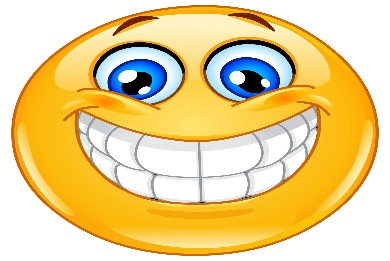 